Проект программы профессиональных проб по профессии «Машинист технологических насосов и компрессоров»В современных условиях рациональное использование трудовых ресурсов является необходимым фактором развития производства, торговли, сферы услуг и других видов экономической деятельности.   Труд работников должен быть производительным, однако не все люди в одинаковой мере способны освоить ту или иную профессию.Профессия – это род трудовой деятельности, требующий определённой подготовленности, и является источником существования людей.Некоторые индивиды за короткое время могут овладеть трудовыми навыками, быстро достигнуть профессионального совершенства, у других же, наоборот, «вхождение в профессию» затягивается, человек теряет интерес к профессии и приходит к иному виду деятельности. В настоящее время эта проблема достаточно актуальна, поскольку подростки, в общем, как и взрослое население, в связи с большой конкуренцией на рынке труда буквально «цепляются» за любую возможность трудоустройства.Поэтому важно с подросткового возраста достаточно точно определится со своими профессиональными интересами, склонностями, состоянием здоровья, работоспособностью, необходимыми знаниями, умениями, навыками. Все эти проблемы помогает решить профориентация, которая является особой формой заботы общества о профессиональном становлении подросткового поколения, поддержки и развития природных дарований, и сопровождается проведением комплекса специальных мер содействия человеку в профессиональном самоопределении и выборе оптимального вида занятости с учётом его потребностей и возможностей, социально-экономической ситуации на рынке труда.Целью организации профессиональных проб является  создание дополнительных условий для профессионального самоопределения учащихся.    Задачи:         познакомить учащихся со спецификой профессии машинист технологических насосов и компрессоров;         дать попробовать себя в типичных для данной профессии видах деятельности;         помочь учащимся утвердиться или отказаться от выбора данной профессии.Структура профессиональной пробы.Модуль 1. Погружение в профессию. (2часа). Знакомство с профессией, встреча с профессиональным машинистом технологических насосов и компрессоров,   оформление памятки «Профессия «Машинист технологических насосов и компрессоров». Модуль 2. Изучение теоретического материала, составление плана и конспекта. (2 часа).  Модуль 3. Практическое выполнение задания.(2 часа).  Модуль 4. Защита проектов. (2 часа).Модуль 5. Самоопределение. (2 часа).Модуль 1. Погружение в профессию. (4часа)Задание для учащихся:1. Используя материал сети Internet и дополнительную литературу,   найти ответы на следующие вопросы:1)    Описание профессии машинист технологических насосов и компрессоров.2)  Область и объекты профессиональной деятельности.3)  Основные виды работ и средства труда4)  Знания, умения, навыки, необходимые для осуществления деятельности,   5)  В каких учебных заведениях можно получить эту профессию?   2. Подготовить для себя памятку о профессии.Действия учащихся: сбор  информации о профессии машинист технологических насосов и компрессоров; обмен мнениями в группе; участие в беседе с профессиональным машинистом технологических насосов и компрессоров; составление памятки.Действия учителя: организует учебный процесс и управляет им, консультирует учащихся.Результат: памятка «Профессия машинист технологических насосов и компрессоров».Модуль 2. Изучение теоретического материала, составление плана и конспекта. (2 часа).Изучение теоретического материала.Задание для учащихся:1) Изучить предложенные теоретические вопросы на выбор, составить план и конспект материала, представить план на экране. Время для подготовки – 40 минут.2) Проанализировать ошибки и составить план ликвидации пробелов в знаниях.Действия учащихся:   изучение теоретических вопросов, составление плана и конспектов;   общий разбор планов и конспектов;   анализ ошибок;    устранение своих ошибок.Действия учителя: учитель выступает в роли эксперта, аналитика, консультанта.Результат: изучение теоретических вопросов и устранение пробелов в знаниях.	    II.  Задание для учащихся (работа в произвольных группах): составьте алгоритм действий машиниста по выполнению  выбранного теоретического задания.  Время для выполнения – 30 минут. Затем группы обмениваются информацией, потом зачитывают алгоритмы и оценивают работу друг друга сами. Роль преподавателя минимальна, хотя при этом активизируются самостоятельная деятельность, умение работать в группах, ответственность, умение обобщать, анализировать и делать выводы.Модуль 3. Практическое выполнение задания.(2 часа)Практическое выполнение выбранного задания. Задание для учащихся:1. Познакомиться с правилами техники безопасности при выполнении задания.2. Прослушать объяснения по выполнению задания.3. Выполнить задание.4. Проанализировать ошибки.          Действия учащихся:  выполнение задания;  анализ ошибок;  соблюдение требований охраны труда.Действия учителя: подготовка оборудования и инструментов, методических рекомендаций, помощь при анализе и выявлении ошибок.Результат: начальный опыт в практическом выполнении задания.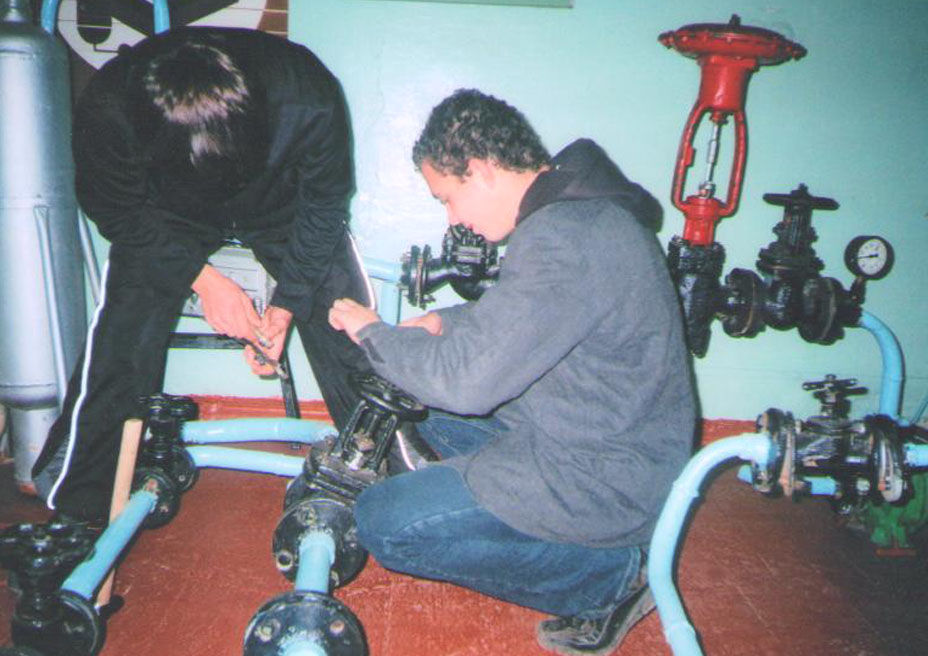 Модуль 4. Защита проектов. (2 часа)Проекты готовятся самостоятельно дома в течение недели. Возможны индивидуальные консультации учителя.Задание для учащихся:1.  Представьте себе, что вы машинист насосов и компрессоров и вам необходимо  выполнить презентацию  «Профессия "Машинист технологических насосов и компрессоров". Презентацию представить в электронном виде.Действия учащихся:  поиск материала в сети Internet, в  своих конспектах;  выполнение презентации;  защита проектов;  высказывание мнений о проектах.Действия учителя: организует, управляет. Консультирует учащихся при подготовке проекта.Результат: самостоятельно выполненная презентация и ее защита.Модуль 5. Рефлексия. Самоопределение .(2 часа).Рефлексия.Задание для учащихся: выскажите своё мнение о пробах.   Что вы ожидали?   Оправдались ли Ваши ожидания?   Были ли они полезны для Вас? Если да, то чем?   Ваши предложения.   Чья работа Вам больше всего понравилась и почему? Используйте следующие критерии:   активность;   самостоятельность, умение принимать решения;   правильное изложение мыслей;   умение видеть ошибки и готовность работать над их исправлением.Самоопределение. Если Вы…  выбираете профессию машиниста технологических насосов и компрессоров, то      - составьте план  подготовки к выбранной профессии (профилю);      - оформите его в виде памятки.  поняли, что эта профессия не для Вас, то-  напишите обоснованный отказ и план дальнейшего самоопределения 	    Действия учащихся: высказывание мнения по поводу профессиональных проб; составление плана образовательного маршрута или обоснованный отказ от выбора профессии машинист технологических насосов и компрессоров с планом дальнейшего самоопределения.Действия учителя: организует, управляет. Консультирует учащихся при составлении плана подготовки к профессии и плана дальнейшего самоопределения.Результат: план образовательного маршрута, памятка по подготовке к выбранной профессии или план по дальнейшему самоопределению.По результатам курса каждый учащийся формирует «портфель», в который войдут выполненные задания, а также финальный проект.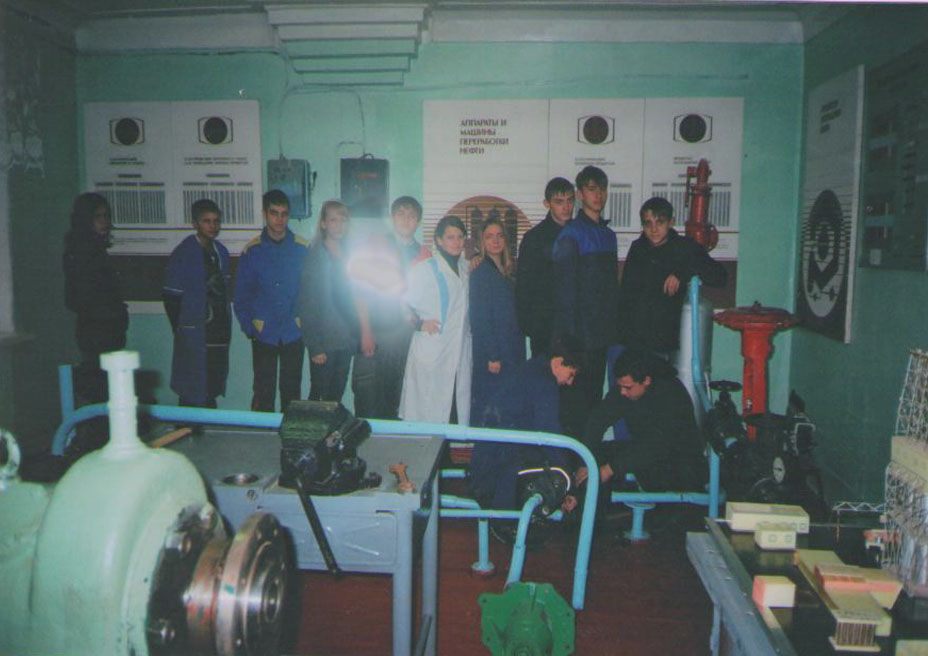 Автор:Пятова Людмила ГеоргиевнаПреподавательГосударственное профессиональное образовательное учреждение «Волгоградский    индустриальный техникум»